Early Medical Assessment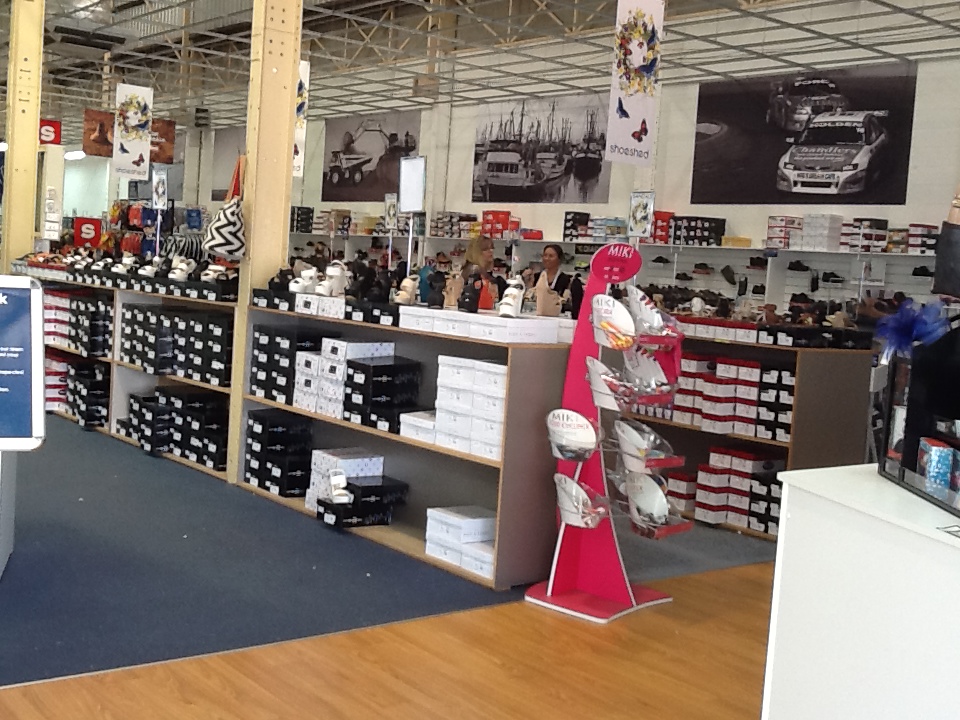 Clothing and Clothing AccessoriesFootwear Sales AssistantSAWIC Code 484001Clothing and Clothing Accessories Footwear Sales AssistantDear Doctor: This form will take up to 5 minutes to complete. Please review each task the worker undertakes (both picture and written description) and tick whether or not the worker can complete this task. If modification required, please leave comments. Space at the end of this document is available for final comments and recommendations. Work Capacity FormDoctor Review (include final comments)I confirm that in my view, subject to the above comments, the worker is able to perform certain duties detailed in this Early Medical Assessment.Employers Declaration:I confirm that I/we have reviewed the Doctor’s recommendations and comments. I/we will make suitable changes to make allowances for the Dr’s recommendations.Employees DeclarationMy Doctor has discussed their recommendations with me. I have been given the opportunity to participate in this process.For information on completing this form, please contact Business SA on 08 8300 0000.Disclaimer: This document is published by Business SA with funding from ReturnToWorkSA. All workplaces and circumstances are different and this document should be used as a guide only. It is not diagnostic and should not replace consultation, evaluation, or personal services including examination and an agreed course of action by a licensed practitioner. Business SA and ReturnToWorkSA and their affiliates and their respective agents do not accept any liability for injury, loss or damage arising from the use or reliance on this document. The copyright owner provides permission to reproduce and adapt this document for the purposes indicated and to tailor it (as intended) for individual circumstances. (C) 2016 ReturnToWorkSA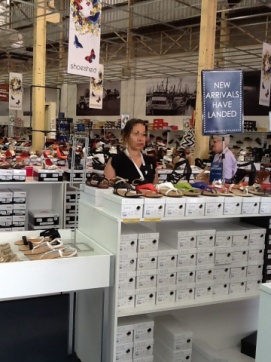 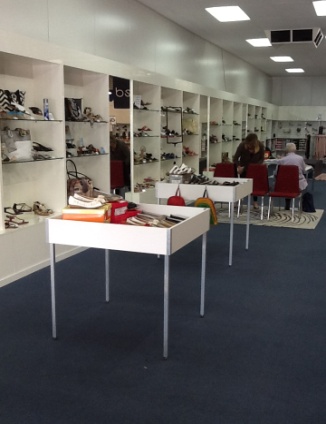 Customer ServiceStanding and discussing product with customerHandling stock (⅓ - 1kg) as per below.Assisting customer with shoe fitting.Repeated squatting, bending, getting up and climbing steps/ladders in order to fetch other alternatives for the customer (if appropriate.)Doctor Approval Yes	 NoComments: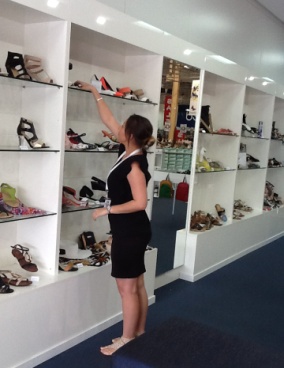 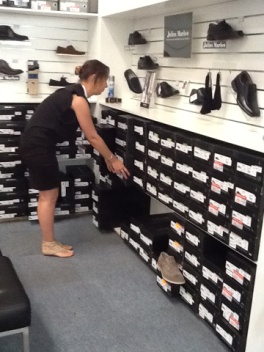 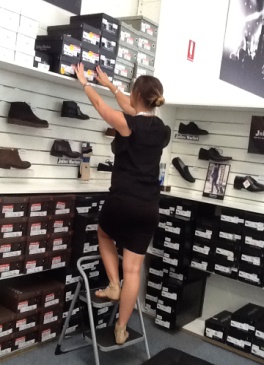 Handling StockHandling stock (⅓ - 1kg) from floor to shelves of varying heights. This involves extending, reaching, squatting/bending. Overhead reaching may be required.Occasionally climbing onto a step ladder may be required to reach stock on higher shelves.Doctor Approval Yes	 NoComments: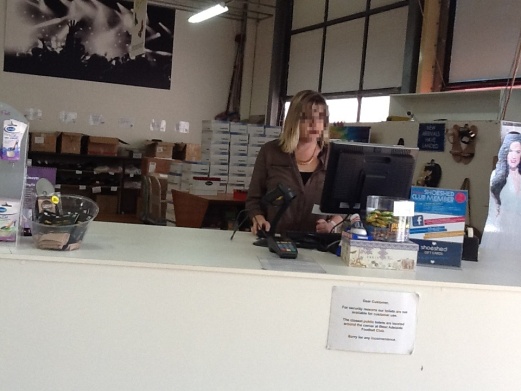 Processing TransactionWalking to and standing at front counterGrasping items, placing them in box and moving them under fixed scannerHandling cash or EFTBagging items at counterDoctor Approval Yes	 NoComments: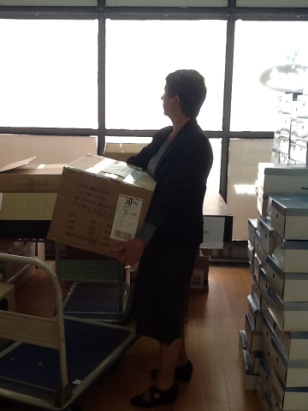 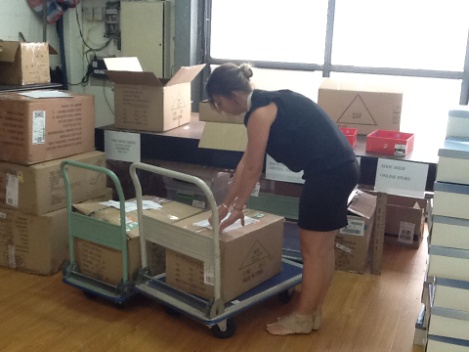 Processing Bulk Stock and OrdersReceiving and lifting boxes from / to trolley (weight of boxes 5-10kg)Unpacking goods from boxesCarrying, bending, reaching and grasping required. Doctor Approval Yes	 NoComments: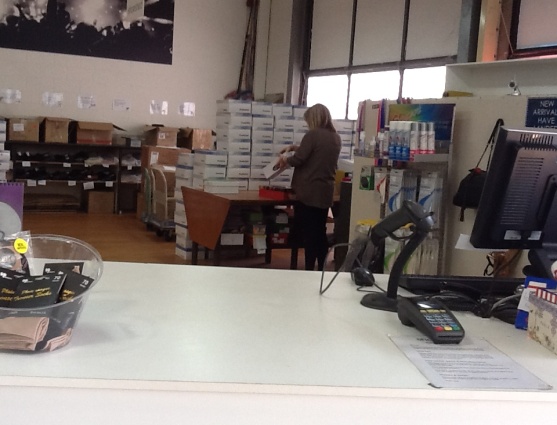 Processing Stock and OrdersProcessing stock and carrying smaller boxes (approx. 1kg) through shop and shelving those boxes at varying heights. Repetitive reaching requiredDoctor Approval Yes	 NoComments:Daily CleaningWhen time allows, vacuuming the floor and dusting the shelves (approx. ½ hr/day)Doctor Approval Yes	 NoComments:These duties should be reassessed on:Date:Signature :Date:Signature :Date:Signature :Date: